ความรู้สัมมาชีพตำบลดอนดู่  อำเภอหนองสองห้อง  จังหวัดขอนแก่น๑.ชื่อองค์ความรู้  การปลูกดอกดาวเรือง๒.ชื่อเจ้าขององค์ความรู้  นางฉวีวรรณ  นิลเกตุ  ๓.ที่อยู่ บ้านเลขที่  9  ชื่อบ้าน หนองบัวลอง    หมู่ที่  8    ตำบล ดอนดู่   โทร. 093-426-4417๔.แรงบันดาลใจ/เหตุผลที่ทำ(อาชีพนี้) เป็นอาชีพเสริมที่ทำรายได้ดีวิธีการปลูกและการดูแลรักษาไม่ยุ่งยากต้นทุนน้อย๕.วัตถุประสงค์ (การถ่ายทอดอาชีพนี้)  - เพื่อลดรายจ่ายและเพิ่มรายได้ให้ครัวเรือน - เพื่อเป็นการส่งเสริมให้คนในชุมชนปลูกพืชเสริมหลักฤดูการทำนา๖.วัตถุดิบที่ใช้ (การทำอาชีพ) - ต้นกล้าดอกดาวเรือง ปุ๋ย แกลบ ดิน๗.อุปกรณ์ที่ใช้ (การทำอาชีพนี้) กระบะเพาะต้นกล้า ๘.กระบวนการ/ขั้นตอน (การทำอาชีพนี้) วิธีการปลูกดาวเรือง ควรที่จะยกร่องเตี้ยๆ สูงประมาณ 1 คืบ ไม่ว่าพื้นที่จะเป็นดินหรือสภาพร่อง การยกร่องช่วยให้การระบายน้ำดีขึ้นเมื่อฝนตกหนักและช่วยเก็บความชื้นไว้ได้ดียมฝนทิ้งช่วง หลังจากได้เมล็ดพันธุ์มาแล้ว ให้นำไปแช่น้ำประมาณ 8- 10 ชั่วโมง ก่อนนำไปหว่านในแปลงเพาะ ต้องหมั่นรดน้ำให้ชุ่ม เช้า-เย็น ประมาณ 7 วัน ก็จะเป็นต้นอ่อนต้องคอยระวังจิ้งหรีดที่ชอบมากัดกิน เมื่อเพาะได้ 25-30 วัน ก็ให้ย้ายลงแปลงปลูกที่เตรียมไว้ โดยใช้ระยะห่างระหว่างต้น 50 เซนติเมตร ระหว่างแถว  1 เมตร 1 ไร่ ปลูกได้ 3,500 ขุม ขุมละ 1 ต้น หลังจากปลูกแล้วให้ใช้น้ำหมักชีวภาพรดทุกๆ 7 วัน และเติมด้วยปุ๋ยอินทรีย์ทุก 15 วัน ต้นดาวเรืองก็จะเจริญเติบโตได้เร็วมาก อายุ 2 เดือนก็เริ่มเก็บเกี่ยวได้ ดาวเรืองหากดูแลดีจะสูงถึงเอว ดอกที่ออกช่วงแรกๆ จะมีขนาดใหญ่เท่ากับถ้วยกาแฟขายได้ในราคาสูง หากดอกเล็กราคาจะถูกลง การตัดดอกดาวเรืองขายจะตัดด้วยกัน 2 แบบ แล้วแต่ความต้องการของผู้ซื้อ คือ ตัดทั้งก้าน โดยความยาวของก้านประมาณ 4 นิ้ว ประเภทนี้นำไปจัดช่อดอกไม้ อีกประเภทหนึ่งตัดเฉาะดอก เรียกว่าดอกตุ้ม ประเภทนี้เอาไปร้อยมาลัย          ระยะเวลาการเก็บเกี่ยวดอกดาวเรืองใช้เวลา 2 เดือน แต่ถ้าใช้ปุ๋ยชีวภาพการเก็บเกี่ยวจะยาวนานถึง       3 เดือน ดอกดาวเรืองจะมีขนาดเล็กลงเมื่อมีอายุมากขึ้น๙.ข้อพึงระวัง(การทำอาชีพนี้)  - ต้องมีใจรักและอดทนเพราะในช่วงแรกอาจมีต้นตายผู้ปลูกใหม่อาจท้อได้- การย้ายต้นกล้าไม่ควรย้ายต้นกล้าดาวเรืองไปปลูกในขณะที่ต้นกล้ามีอายุมากเกินไปเพราะรากของดาวเรืองจะกระจายได้ข้าเพราะรากแก่เกินไป๑๐.ข้อเสนอแนะ(การทำอาชีพนี้)   	- ฤดูฝนแนะนำให้ปลูกแถวเดี่ยว เนื่องจากสามารถลดการเกิดโรคพืชได้    ๑๑. ความสามารถการจำหน่าย (ประกอบด้วย แหล่งตลาด, จำหน่ายได้ทุกวัน/สัปดาห์/ยังไม่สามารถจำหน่ายได้)   - จำหน่ายผู้สนใจทั้งในและนอกชุมชน และมีพ่อค้าร้านดอกไม้มารับซื้อในสวน๑๒.ชื่อ – ตำแหน่ง ผู้จัดการความรู้   นางสาวจันทิมา  ล่ามแขก  นักวิชาการพัฒนาชุมชนปฏิบัติการ๑๓.ภาพถ่าย(เจ้าขององค์ความรู้/ภาพรวมอาชีพ,อุปกรณ์,ขั้นตอน/กระบวนการ) จำนวน  ๓  ภาพ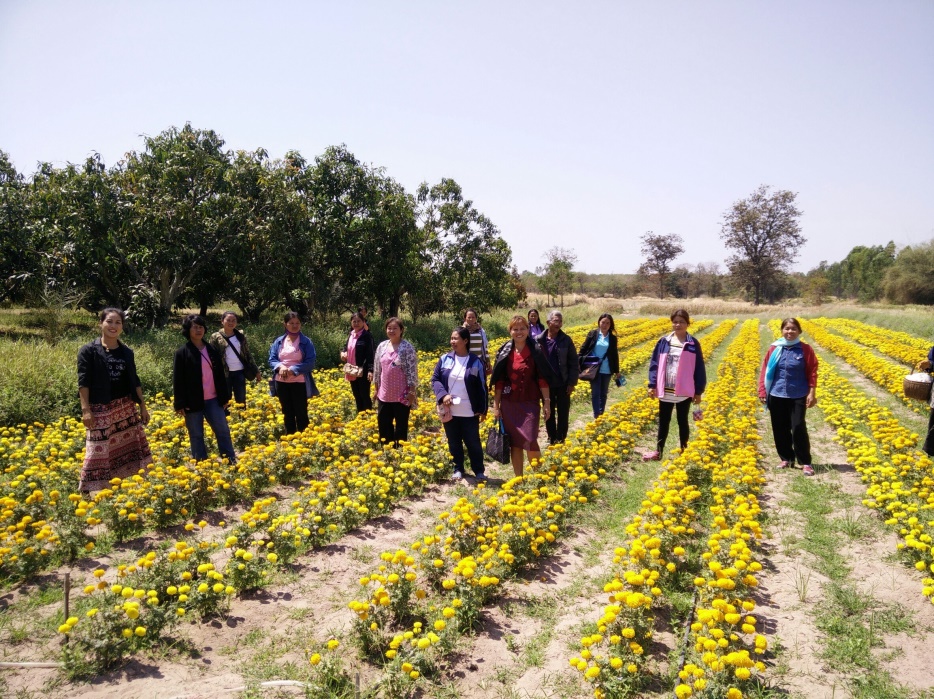 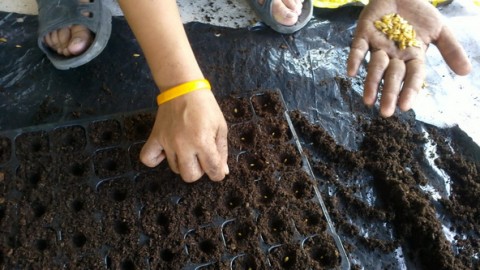 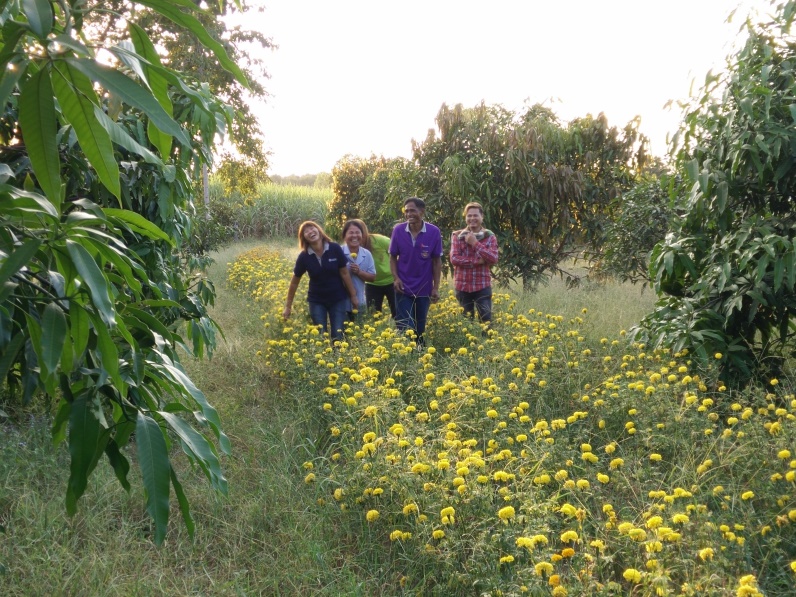 